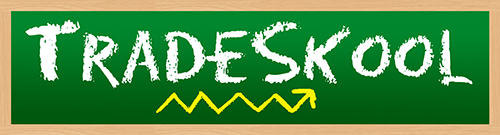 Name: ________________________						Date:__________Fill in the blank to find what kind of superfood Amazing Damia is.B R _ Z _ L  N _ T_ LU_B_ _ R_B_N A_ _M A C _ _ A M _ A  N _ TWhat is Amazing Damia’s most powerful vitamin?Vitamin B6MagnesiumFolateThiaminUnscramble to discover Amazing Damia’s third most powerful vitamin. Vmintia B6CaiinnGameneseVitamtni ERewrite to uncover Amazing Damia’s second most powerful vitamin. Hint: It’s written backwards! NivalfobirCianin6B NimativVitamin BWhat is Amazing Damia’s third most powerful mineral?MagnesiumSeleniumManganesePotassiumUnscramble to uncover Amazing Damia’s second most powerful mineral. SpotsaiumNamnageseMiunesgamPopercRewrite to discover Amazing Damia’s most powerful mineral. Hint: It’s written backwards!ReppocMuissatopEsenagnamNimaihtAmazing Damia is on the ________________ team.Fruit Nut	GrainLegumeWhat does Amazing Damia’s superpower help with?Cholesterol CoughingBlood PressureAllergiesWhat is the serving size on Amazing Damia’s trading card? ¼ Ounce1 Cup, Whole1 Ounce½ CupIf you had half of Amazing Damia’s size, how many calories would you have?44.5	101.5104399Fill in the blank to discover what continent The Herb is from.E _ R _ _ E_F _ I_ A_ O  _ T_   A _ _R I _ A A U _ T _ _ L I _Solve the math equation in order to find Amazing Damia’s correct energy.42 x 2180 + 560 - 15300 – 100 + 3       14. Which altered state does Tradeskool suggest to maximize Amazing Damia’s flavor?Lentil SoupCoarsely Chopped and Sprinkled over Granola Mixed into Fruit SaladMacadamia Nut CookiesWhat is the main body part used in Amazing Damia’s special move?Legs AbsArmsShoulders